Book Club!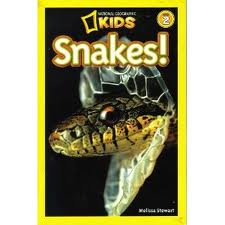 Name: ______________________________________________Before Reading: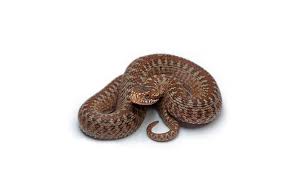 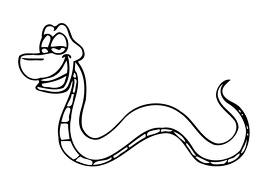 Words I can Infer:Words-s-s:Choose a few words that helped you grow your schema!Main Idea and Key Details!Using the information on pages 6-7, list the main idea and key details:Main Idea - _________________________________________________________________________________________________________________________________Key Details:1)_______________________________________________________________2)______________________________________________________________3)_______________________________________________________________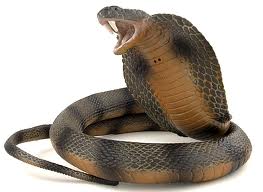 Create your own Fact and Opinion game cards to play with your book club team!Create your own Elephant Research Book to share with the class!Remember, each topic should be 1 paragraph and have 1 main idea sentence, 3 key details, and 1 closing sentence.Include these key parts:Habitat:-----Snake Snacks: -----Growing:-----
Snake Senses:-----Protection:-----KnowWant to KnowLearnCan…Are…Do...Page Number:Word:I Think It Means…Word:Definition: